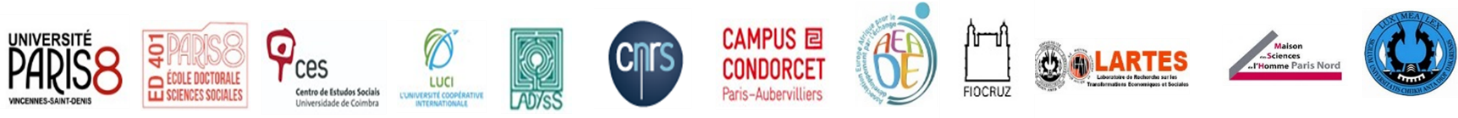 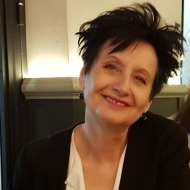 Les Epistémologies du Sud à DakarConférence du 3 mai 2023, 9 h, UCAD de Dakar par Jacqueline DESCARPENTRIES, Fondatrice de l’ Université Coopérative Internationale, Chercheure associée à l’ UMR CNRS 7533 LADYSS Paris 8, Université de Paris 8-Vincennes, Saint-Denis, (France). https://www.ladyss.com/descarpentries-jacqueline ; https://luci.univ-paris8.fr/Initiées au sein du Centre d’ Etudes Sociales de l’ Université de Coimbra au Portugal,  impliquée dans un large réseau mondial, les Epistémologies du Sud sont peu diffusées dans le monde académique en langue française. Or, les Epistémologies du Sud participent au développement de la culture de la recherche  critique, postcritique, postcoloniale et dé-coloniale du Sud global, rarement considéré comme une source de théorie et d'explication des événements sociaux mondiaux. Elles sont  un modèle épistémique  qui va bien au-delà de la compréhension occidentale du monde. Elles sont un cadre de référence pour saisir la perte des expériences, des savoirs, des pratiques et des langues dans la compréhension du monde et représentent un réel potentiel émancipateur. Les Epistémologies du Sud  sont l’ ensemble des connaissances, des savoirs, expériences de recherches qui ont résisté avec succès à tous dispositifs d’invisibilisations qu’ils soient scientifiques, des épistémologies extractivistes associées, géopolitiques, discriminants, quelles que soient les aires géographiques. Le sud des Epistémologies du Sud est  un sud épistémique et non un sud géographique. Le travail scientifique mené par les Epistémologies du Sud est de construire les bases théoriques et méthodologiques  d’une conception renouvelée de l’émancipation par les traductions interculturelles et inter-politiques, traductions « épaisses », l'interconnaissance et les co-présences entre de nombreux groupes dans le monde qui cherchent à remettre en question les modes dominants de connaissance et d'existences. Pour les Epistémologies du Sud, la science moderne est une connaissance valide, mais elle n'est pas la seule connaissance valide pour comprendre le monde.Bibliographie indicativeConnell, R. (2007). Southern Theory. Cambridge : Polity.Diagne, S.B. (2022). De langue à langue. Paris : Albin Michel.Dufoix, S. (2022). Décolonial. Paris : Anamosa.Escobar, A. (2018). «Les dessous de notre culture». Revue d’Études Décoloniales, Santos, B.S. (2016). Épistémologies du Sud. Mouvements citoyens et polémique sur la science. Paris : Desclée de Brouwer.Santos, B.S. (2018), The End of the Cognitive Empire: The coming of age of Epistemologies of the South. Durham: Duke University Press.Santos, B.S.; Meneses, M.P. (2019). « Introduction - Epistemologies of the South-Giving Voice to the Diversity of the South », in Santos, B.S. & Meneses, M.P. (org.), Knowledges Born in the Struggle Constructing the Epistemologies of the Global South. New York: Routledge, xvii-xliii.Wallerstein, I. (2006), European Universalism: the rhetoric of power. New York: The New Press.